АДМИНИСТРАЦИЯСвятославского муниципального образованияСамойловского муниципального района Саратовской областиПОСТАНОВЛЕНИЕ №88от «08» декабря  2021 г. 		с. СвятославкаВ соответствии с абзацем третьим пункта 4 статьи 160.2Бюджетного кодекса Российской Федерации и постановлением Правительства Российской Федерации» от 16 сентября 2021 года № 1568 «Об утверждении общих требований к закреплению за органами государственной власти (государственными органами) субъекта Российской Федерации, органами управления территориальными фондами обязательного медицинского страхования, органами местного самоуправления, органами местной администрации полномочий главного администратора источников финансирования дефицита бюджета и к утверждению перечня главных администраторов источников финансирования дефицита бюджета субъекта Российской Федерации, бюджета территориального фонда обязательного медицинского страхования, местного бюджета» ,администрация Святославского муниципального образования Самойловского муниципального района ПОСТАНОВЛЯЕТ:1. Утвердить перечень главных администраторов источников финансирования дефицита бюджета Святославского муниципального образования Самойловского муниципального района (приложение 1).2. Утвердить порядок и сроки внесения изменений в перечень главных администраторов источников финансирования дефицита бюджета Святославского МО (приложение 2).3. Настоящее постановление разместить на официальном сайте                   Святославского  МО Самойловского муниципального района в сети                     «Интернет» в течение 10 дней со дня его подписания.4. Настоящее постановление вступает в силу со дня его подписания и применяется к правоотношениям, возникающим при составлении и                     исполнении бюджета Святославского МО  Самойловского муниципального района Саратовской области, начиная с бюджета на 2022 год и на                     плановый период 2023 и 2024 годовИ.о.Главы администрации Святославскогомуниципального образования 				    С.А.АлтынниковПриложение 1 к  постановлению                            администрации Святославского муниципального образования         от 08 декабря 2021 г. № 88Перечень главных администраторовисточников финансирования дефицита бюджета  Святославского МО Самойловского муниципального района Саратовской областиПриложение №2 к  постановлению                            администрации Святославского муниципального образования         от 08 декабря 2021г. № 88Порядок и сроки внесения измененийв перечень главных администраторов источников финансированиядефицита бюджета  Святославского МО Самойловского                                              муниципального района  Саратовской области 1. Настоящие Порядок и сроки устанавливают правила внесения                 изменений в перечень главных администраторов источников                                  финансирования      дефицита   бюджета Святославского МО                               (далее –                  Перечень). 2. Органы местного самоуправления, осуществляющие полномочия главных администраторов источников финансирования дефицита                  бюджета Святославского  МО, направляют предложения о внесении                     изменений в Перечень (далее – Предложения) в администрацию                           Святославского МО Самойловского муниципального района Саратовской области по мере    необходимости.3. В предоставляемых Предложениях указываются:наименование главного администратора источников финансирования дефицита бюджета с указанием кода главного администратора источников финансирования дефицита бюджета;код группы, подгруппы, статьи и вида источника финансирования             дефицита бюджета;наименование кода группы, подгруппы, статьи и вида источника            финансирования дефицита бюджета;реквизиты нормативных правовых актов, устанавливающих основания по внесению изменений в Перечень.4.Администрация  Святославского МО в течение 5 рабочих дней              рассматривает Предложения и по итогам рассмотрения течение 5 рабочих дней разрабатывает проект постановления о внесении соответствующих                  изменений в   Перечень.Об утверждении перечня главных администраторовисточников финансирования дефицита бюджета Святославского  муниципального образования           Самойловского муниципального района, порядка и сроков внесения изменений в перечень главных       администраторов источников финансирования           дефицита бюджета Святославского                                 муниципального образования Самойловского              муниципального района.Код главного администратора источников финансирования дефицита бюджетаКод группы, подгруппы, статьи и вида источника финансирования дефицита бюджетаНаименование:главного администратора источников финансирования дефицита областного бюджета,кодагруппы, подгруппы, статьи и вида источника финансирования дефицита бюджета051Финансовое управление администрации Самойловского муниципального района Саратовской области05101 02 00 00 10 0000 710Привлечение бюджетами сельских поселений кредитов от кредитных организаций в валюте Российской Федерации05101 02 00 00 10 0000 810Погашение бюджетами сельских поселений кредитов от кредитных организаций в валюте Российской Федерации05101 03 01 00 10 0000 710Привлечение кредитов из других бюджетов бюджетной системы Российской Федерации бюджетами сельских поселений в валюте             Российской Федерации105101 03 01 00 10 0000 810Погашение бюджетами сельских поселений  кредитов из других бюджетов бюджетной          системы Российской Федерации в валюте           Российской Федерации105101 05 02 01 10 0000 510Увеличение прочих остатков денежных средств бюджетами сельских поселений05101 05 02 01 10 0000 610Уменьшение прочих остатков денежных средств бюджетами сельских поселений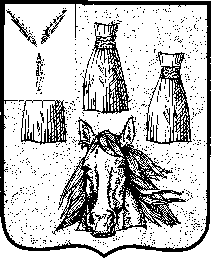 